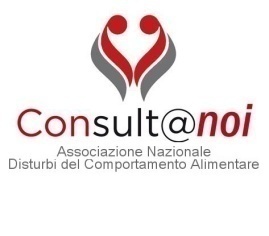 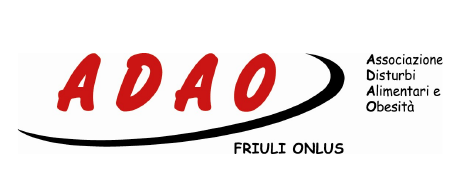 SCHEDA DI ISCRIZIONECORSO PER ALLENATORI / TECNICI / ISTRUTTORI / INSEGNANTI DI SCIENZE MOTORIE“DISTURBI DEL COMPORTAMENTO ALIMENTARE NELLO SPORTCOME RICONOSCERLI ED INTERVENIRE IN TEMPO”Corso riconosciuto dal MIUR   in collaborazione con il Rotary Club di San Vito al Tagliamento, il CONI di Pordenone             e l’Ufficio di Educazione Motoria Fisica e Sportiva di Pordenone (MIUR)SCHEDA ISCRIZIONE da inviare a CONI Pordenone v.le della Libertà, 75 - tel. 0434 40003pordenone@coni.itIl corso è gratuito.Data…………………………………                                                 Firma.……………………………………………………..
                                                                                           INFORMATIVA        (in materia di privacy ai sensi del GDPR – Regolamento UE n. 679/2016)Con la presente La informiamo che l’Associazione ADAO Friuli Onlus, da ora semplicemente Associazione, con sede in Prata di Pordenone (PN), via don G. Pujatti, 8, codice fiscale 91056380933, e-mail adaofriuli@libero.it, in qualità di Titolare e Responsabile, tratterà i Suoi dati personali, identificativi e anagrafici ai sensi dell’articolo 13 del GDPR, con le modalità e le precauzioni appresso indicate:Figure che intervengono nel trattamentoInteressato – Colui che conferisce i propri dati personali e al quale la presente informativa è rivolta;Titolare del trattamento – Associazione che raccoglie il dato e lo elabora, archivia o trasmette;Responsabile del trattamento – L’eventuale incaricato del trattamento;Terzo che riceve il dato – Colui al quale il dato è conferito dall’Associazione.Modalità di trattamentoLa raccolta e il trattamento dei Suoi dati personali avranno luogo, dopo il Suo consenso. Il trattamento potrà avvenire anche con l’ausilio di mezzi cartacei, elettronici, informatici o via web, per le operazioni indicate dall’art. 4 n. 2 del GDPR, quali: registrazione, organizzazione, consultazione, elaborazione, modificazione, estrazione, utilizzo, comunicazione, cancellazione.Finalità del trattamentoIl trattamento, a seguito del Suo consenso, è finalizzato alla gestione della Sua richiesta di ammissione a Socio dell’Associazione così come previsto dallo Statuto dell’Ente, alla partecipazione delle attività proposte, e al Suo tesseramento. All’indirizzo mail, che indicherà in sede di richiesta di adesione, saranno inviate comunicazioni relative alla gestione del tesseramento stesso, ivi comprese le comunicazioni per le attività svolte con l’Associazione.Obbligatorietà del conferimentoIl conferimento è necessario e obbligatorio per le citate finalità e il diniego comporterà l’impossibilità di aderire all’Associazione e al tesseramento.Comunicazione dei datiI dati da Lei forniti verranno da noi trattati, per le finalità indicate del trattamento, per le finalità istituzionali conseguenti il tesseramento. Inoltre i dati stessi, a richiesta, saranno comunicati a Pubbliche Amministrazioni per fini di legge.Luogo e modalità di conservazione dei datiI dati personali sono conservati dal Titolare del trattamento, su supporto cartaceo e/o su server informatici, in luoghi di norma ubicati all’interno della Comunità Europea. A richiesta dell’interessato, in riferimento a quella data, verranno comunicati gli indirizzi di conservazione.Periodo di conservazione dei datiI Suoi dati saranno conservati per il periodo previsto dalla normativa vigente. Decorso tale termine, gli stessi saranno distrutti.Diritti dell’interessatoCon specifica istanza, da inviare all’Associazione, Titolare del trattamento, tramite raccomandata o posta elettronica, potrà conoscere i Suoi dati personali in possesso dell’Ente, chiederne la modifica, la rettifica o la distruzione. Inoltre potrà completarli, aggiornarli o richiederne copia. Eventuali richieste di copie su supporto cartaceo non ritirate presso la sede dell’Ente saranno soggette a contributo spese di invio. Potrà inoltre, con le stesse modalità, revocare il consenso, opporsi al trattamento di tutti o parte dei dati, o chiederne l’invio a terzi da Lei indicati. Potrà opporre reclamo al Garante per la protezione dei dati personali, qualora ritenesse violati i Suoi diritti.Modalità di controlloVerranno posti in essere controlli di sicurezza funzionali in ambito informatico e web mediante:Controllo e tracciabilità degli accessi mediante ID e Password di livelli diversi;Codifica del trattamento con individuazione e partizione dei processi;Sistemi di protezione da Malware;Minimizzazione dei dati trattati.Verranno predisposti controlli di sicurezza fisici mediante:Conservazione di supporti cartacei in luoghi protetti e accessibili solo a personale incaricato;Conservazione dei supporti fisici del server in luogo protetto e backup dei dati;Stipula di contratti accurati in tema di trattamento dei dati personali.Verranno predisposti controlli organizzativi mediante specifica formazione del personale che abbia accesso ai dati personali.                                                CONSENSO AL TRATTAMENTO DEI DATI PERSONALIIl sottoscritto, letta l’informativa che precede, acconsente al trattamento dei propri dati personali, nelle modalità e per le finalità descritte nell’informativa che precede.Data …………………………………                                        Nominativo e Firma dell’interessato………………………………………………………….Titolo eventoDataDISTURBI DEL COMPORTAMENTO ALIMENTARE NELLO SPORTCome riconoscerli e intervenire in tempo Corso per Allenatori / Istruttori / Tecnici / Insegnanti di Scienze Motorie                                        3 / 10 / 17 / 24 febbraio 2020                                                   ore 18:00-21:00DISTURBI DEL COMPORTAMENTO ALIMENTARE NELLO SPORTCome riconoscerli e intervenire in tempo Corso per Allenatori / Istruttori / Tecnici / Insegnanti di Scienze Motorie                                        3 / 10 / 17 / 24 febbraio 2020                                                   ore 18:00-21:00DISTURBI DEL COMPORTAMENTO ALIMENTARE NELLO SPORTCome riconoscerli e intervenire in tempo Corso per Allenatori / Istruttori / Tecnici / Insegnanti di Scienze Motorie                                        3 / 10 / 17 / 24 febbraio 2020                                                   ore 18:00-21:00Dati   del Partecipante Dati   del Partecipante Dati   del Partecipante Dati   del Partecipante Cognome  e NomeProfessioneN° TelefonoEmailAzienda/Ente  di appartenza